МИНИСТЕРСТВО ЗДРАВООХРАНЕНИЯ РОССИЙСКОЙ ФЕДЕРАЦИИФАРМАКОПЕЙНАЯ СТАТЬЯСодержит не менее 95,0 % и не более 105,0 % никотина C10H14N2 в пересчёте на сухое вещество.Субстанция может содержать глицерин.Описание. Белый или желтоватый порошок. Гигроскопичен.Растворимость. Практически нерастворим в воде.Подлинность1. ИК-спектрометрия. Инфракрасный спектр субстанции, снятый в виде жидкой пленки в диске с натрия хлоридом, в области от 4000 до 400 см-1 по положению полос поглощения должен соответствовать спектру стандартного образца никотина дитратрата дигидрата.Испытуемый раствор. Навеску субстанции, соответствующую 0,1 г никотина, помещают в колбу с притёртой пробкой вместимостью 100 мл, прибавляют 20 мл аммиака раствора 1 М, 5 мл натрия гидроксида раствора 10 М и 20 мл гексана, встряхивают в течение 5 мин и дают фазам разделиться. Органический слой переносят в выпарительную чашку и выпаривают на водяной бане до образования маслянистого осадка.2. ВЭЖХ. Время удерживания основного пика на хроматограмме испытуемого раствора должно соответствовать времени удерживания пика никотина на хроматограмме раствора сравнения А (раздел «Родственные примеси»).Родственные примеси. Определение проводят методом ВЭЖХ (ОФС «Высокоэффективная жидкостная хроматография»).Испытуемый раствор и растворы сравнения используют свежеприготовленными.Подвижная фаза А (ПФА). К 900 мл воды для хроматографии прибавляют 25 мл уксусной кислоты раствор 0,6 %, затем прибавляют 6 мл аммиака раствора концентрированного 32 %. Доводят рН раствора до 10 аммиака раствором 2 М или уксусной кислотой разведённой 12 %, затем доводят объём раствора водой для хроматографии до 1000 мл.Подвижная фаза Б (ПФБ). Ацетонитрил.Испытуемый раствор. В коническую колбу с притёртой пробкой помещают точную навеску субстанции, соответствующую 30 мг никотина, прибавляют 10 мл аммиака раствора 2 М, закрывают пробкой и интенсивно встряхивают в течение 10 мин. Полученный раствор центрифугируют при 3000 об/мин в течение 20 мин. В мерную колбу вместимостью 25 мл помещают 5 мл полученного центрифугата, прибавляют 5 мл уксусной кислоты раствора 0,6 % и доводят объём раствора водой для хроматографии до метки.Раствор сравнения А. Растворяют 1 мг стандартного образца никотина для проверки пригодности системы (содержащего примеси А, B, C, D, E, F, G) в 1 мл воды для хроматографии.Раствор сравнения Б. В мерную колбу вместимостью 10 мл помещают 1 мл испытуемого раствора и доводят объём водой для хроматографии до метки. В мерную колбу вместимостью 100 мл помещают 1 мл полученного раствора и доводят объём водой для хроматографии до метки.Раствор сравнения В. В мерную колбу вместимостью 25 мл помещают 46 мг стандартного образца никотина дитартрата дигидрата, растворяют в воде для хроматографии и доводят объём раствора тем же растворителем до метки.ПримечаниеПримесь А: (2S)-1,2,3,6-тетрагидро-2,3'-бипиридил (анатабин), CAS 2743-90-0.Примесь В: 3-(1-метил-1H-пиррол-2-ил)пиридин (β-никотирин), CAS 487-19-4.Примесь C: (5S)-1-метил-5-(пиридин-3-ил)пирролидин-2-он (котинин), CAS 486-56-6.Примесь C: 3-(4,5-дигидро-3H-пиррол-2-ил)пиридин (миосмин), CAS 532-12-7.Примесь E: (1RS, 2S)-1-метил-2-(пиридин-3-ил)пирролидин 1-оксид (N'-оксид никотина).Примесь F: 3-[(2S) -пирролидин-2-ил]пиридин (норникотин), CAS 5746-86-1.Примесь G: 3-[(2S)-пиперидин-2-ил]пиридин (анабазин), CAS 494-52-0.Хроматографические условияРежим хроматографированияХроматографируют растворы сравнения А, Б, В и испытуемый раствор.Для идентификации пиков используют хроматограмму раствора сравнения А и хроматограмму, прилагаемую к стандартному образцу никотина для проверки пригодности системы.Относительное время удерживания соединений. Никотин – 1 (около 18 мин); примесь А – около 0,8; примесь B – около 1,6; примесь C – около 0,55; примесь D – около 0,86; примесь E – около 0,3; примесь F – около 0,7; примесь G – около 0,9.Пригодность хроматографической системы. На хроматограмме раствора сравнения А разрешение (RS) между пиками никотина и примеси G должно быть не менее 2,5;Содержание каждой идентифицированной примеси в субстанции в процентах ( в пересчёте на сухое вещество вычисляют по формуле:Допустимое содержание примесей на хроматограмме раствора сравнения Б:- примесь А, B, C, D, E, F, G – не более 0,3 %;- единичная неидентифицированная примесь – не более 0,1 %; - сумма примесей – не более 0,8 %.- порог игнорирования – 0,05 %.Высвобождение никотина. Не менее 70 % за 10 мин. Определение проводят методом спектрофотометрии в условиях испытания «Количественное определение» (ОФС «Спектрофотометрия в ультрафиолетовой и видимой областях).Испытуемый раствор. В коническую колбу с притёртой пробкой вместимостью 100 мл помещают точную навеску субстанции, соответствующую 4 мг никотина, прибавляют 10 мл натрия хлорида раствора 0,9 %, нагретого до 40 °С, энергично встряхивают в течение 10 мин и немедленно фильтруют через сухой фильтр, отбрасывая 1 мл фильтрата. В мерную колбу вместимостью 20 мл помещают 1 мл полученного фильтрата, доводят объём раствора хлористоводородной кислоты раствором 0,1 М до метки и перемешивают.Раствор сравнения. В мерную колбу вместимостью 20 мл помещают 1 мл натрия хлорида раствора 0,9 %, доводят объём раствора хлористоводородной кислоты раствором 0,1 М до метки и перемешивают.Измеряют оптическую плотность испытуемого раствора и раствора сравнения на спектрофотометре в минимумах поглощения при длине волны 236 и 282 нм и в максимуме поглощения при длине волны 259 нм в кювете с толщиной слоя 1 см.Количество никотина C10H14N2, перешедшее в раствор, в процентах от заявленного количества никотина (Х) вычисляют по формуле:Через 10 мин в раствор должно перейти не менее 70 % (Q) от заявленного количества никотина C10H14N2.*Вода. Не более 5,0 %. (ОФС «Определение воды», метод 1). В коническую колбу вместимостью 50 мл с притёртой пробкой помещают около 1,0 г (точная навеска) субстанции, прибавляют 20 мл метанола, закрывают пробкой, встряхивают в течение 30 мин и оставляют на 30 мин. Для определения используют 10 мл полученного раствора.**Потеря в массе при высушивании. Не более 7,0 % (ОФС «Потеря в массе при высушивании», способ 1). Около 1,0 г (точная навеска) субстанции высушивают при температуре 105 °С в течение 2 ч.Остаточные органические растворители. В соответствии с ОФС «Остаточные органические растворители».Микробиологическая чистота. В соответствии с ОФС «Микробиологическая чистота».Количественное определение. Определение проводят методом ВЭЖХ в условиях испытания «Родственные примеси» со следующими изменениями.Для идентификации пиков используют хроматограмму испытуемого раствора и хроматограмму раствора сравнения В.Содержание никотина C10H14N2 в субстанции в пересчёте на сухое вещество в процентах (Х) вычисляют по формуле:Хранение. В герметичной упаковке из светозащитных материалов.*Испытание проводят для субстанции, содержащей глицерин.**Испытание проводят для субстанции без глицерина.Никотина резинатФСНикотина резинатNicotini resinasВводится впервыеКомплекс 3-[(2S)-1-метилпирролидин-2-ил]пиридина и слабой карбоксильной катионообменной смолы, полученной из метакриловой кислоты и дивинилбензолаКомплекс 3-[(2S)-1-метилпирролидин-2-ил]пиридина и слабой карбоксильной катионообменной смолы, полученной из метакриловой кислоты и дивинилбензола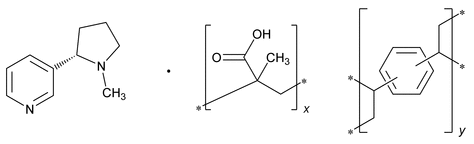 [(C4H6O2)X(C10H10)Y](C10H14N2)Колонка150 × 4,6 мм, силикагель октадецилсилильный, с полярными группами, эндкепированный, для хроматографии, 5 мкм;Температура колонки20 °С;Скорость потока1,0 мл/мин;Детекторспектрофотометрический, 254 нм;Объём пробы20 мкл;Время, минПФА, %ПФБ, %0–310003–3,01100→950→53,01–2895→745→2628–3274→6026→40гдеS1–площадь пика каждой примеси на хроматограмме испытуемого раствора;S0площадь пика каждой соответствующей примеси на хроматограмме раствора сравнения;а1навеска субстанции, мг;а0навеска стандартного образца каждой соответствующей примеси, взятая для приготовления раствора смеси стандартных образцов мг;Wпотеря в массе при высушивании испытуемой субстанции, %Pсодержание заявленной примеси в стандартном образце каждой примеси, %.гдеA236–оптическая плотность испытуемого раствора при длине волны 236 нм;A259–оптическая плотность испытуемого раствора при длине волны 259 нм;A282–оптическая плотность испытуемого раствора при длине волны 282 нм;323–удельное поглощение никотина при длине волны 259 нм ;C–содержание никотина в испытуемом растворе, определённое в разделе «Количественное определение», %;m–навеска субстанции, мг;гдеS1площадь пика никотина на хроматограмме испытуемого раствора;S0площадь пика никотина на хроматограмме стандартного раствора;а1навеска субстанции, мг;а0навеска стандартного образца никотина, мг;Wпотеря в массе при высушивании в субстанции, %;Pсодержание никотина в стандартном образце никотина дитартрата дигидрата, %.